Publicado en Castellón  el 31/01/2017 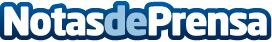 Sefici cierra con éxito su ronda de financiación mientras la planta de Seat Martorell empieza a aplicarlaLa ?app de gestión de incidencias es valorada en 1 millón de euros al captar 200.000€ en una ronda de financiación que incluye la entrada de la Empresa Nacional de Innovación (ENISA). La planta de Martorell introduce la aplicación, desarrollada por Cuatroochenta e impulsada por Blast Off Partners, para la gestión de incidencias en la cadena de montaje de vehículos Datos de contacto:David HernándezSoluciones Cuatroochenta S.L. Parque Tecnológico, Científico y Empresarial de la Universitat Jaume I de Castellón606 72 52 77Nota de prensa publicada en: https://www.notasdeprensa.es/sefici-cierra-con-exito-su-ronda-de Categorias: Finanzas Valencia Logística Recursos humanos Dispositivos móviles Innovación Tecnológica http://www.notasdeprensa.es